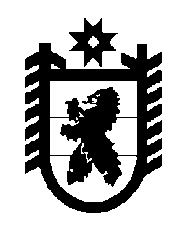 Российская Федерация Республика Карелия    УКАЗГЛАВЫ РЕСПУБЛИКИ КАРЕЛИЯО награждении государственной наградой Республики КарелияЗа мужество и героизм, проявленные в боях за освобождение Карелии в годы Великой Отечественной войны, наградитьОРДЕНОМ «САМПО»РЕПНИКОВА Василия Петровича – Председателя совета ветеранов                  71-й Торуньской Краснознаменной стрелковой дивизии, члена Комитета Карельского регионального отделения Общероссийской общественной организации ветеранов «Российский Союз ветеранов», Петрозаводский городской округ,ЩЕРБАКОВА Анатолия Павловича – ветерана Великой Отечественной войны, полковника в отставке, город Курск.          Глава Республики Карелия                                                              А.О. Парфенчиковг. Петрозаводск20  июня 2019 года№  47